Kultúrakutatás alapjai – 60 órás közművelődési szakmai továbbképzésAkkreditációt jóváhagyó határozat száma: 36651-4/2017/KOZOSMUVKÉPZÉS HELYSZÍNE: Budapest KÉPZÉS LEBONYOLÍTÓJA: NMI Művelődési Intézet Nonprofit Közhasznú Kft.KÉPZÉS CÉLJA:A képzés célja a tudományos kutatás iránt érdeklődő közművelődési területen dolgozó szakemberek számára ismereteket nyújtani a társadalomtudományi kutatások alapjairól, a kulturális területen végzett hazai vizsgálatokról. A résztvevőket képessé tenni igényfelmérés, közösségi felmérés és helyzetelemzés készítésére. Felkészíteni őket arra, hogy képesek legyenek a kutatási eredményeiket tudományos igényességgel különböző tudományos fórumokon megjeleníteni, közölni. A képzés hosszútávú célja a kultúrakutatók, valamint a kulturális területen PhD képzésre jelentkezők számának országos növelése.KÉPZÉS TEMATIKÁJA:Bevezetés a társadalomtudományi kutatásokba; A társadalomtudományi kutatások módszerei; A tudományos publikálás műfajai; Kutatások a kultúra területén; Kutatási terv készítése KÉPZÉS ÜTEMEZÉSE:8 alkalom /alkalmanként 8-7 óra/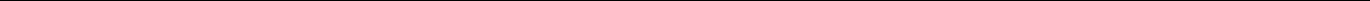 Kinek ajánljuk a képzést?A tudományos kutatás iránt érdeklődő egyetemi/MA végzettségű közművelődési szakemberek számáraA jelentkezés feltétele:Egyetemi közművelődési végzettség. Népművelő, közművelődési előadó, művelődésszervező, művelődési és felnőttképzési menedzser, andragógus,kulturális mediátor képzések valamelyikén szerzett egyetemi/MA diploma.A képzés részvételi díja: 90.000 Ft (A közművelődési szakemberek 2017. évi támogatott továbbképzési programjában ingyenes) Útiköltséget, szállásdíjat és egyéb költségtérítést nem tudunk nyújtani.Képzés indításának várható időpontja: 2017. harmadik negyedévTanúsítvány megszerzésének követelménye: A képzésen tanultak alapján kulturális témájú kutatási terv készítése, megvitatása és megvédése (a képzés résztvevői számához alkalmazkodva 4-6 órában) vagy egy minimum 20 ezer karakteres tudományos igényű publikáció.A tanfolyamra az első húsz jelentkező részére tudjuk biztosítani a térítésmentes részvételt, amennyiben minden jelentkezési feltételnek megfelel! (Az online jelentkezési rendszer időbélyeggel látja el a jelentkezést, ez alapján történik az első húsz jelentkező felvétele.)A képzéssel kapcsolatos bővebb információ: kepzes@nminkft.hu